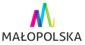 UMOWA NR ZL …….zawarta w dniu ….. w Krakowie pomiędzy:Szpitalem Klinicznym im. dr. Józefa Babińskiego SP ZOZ w Krakowie z siedzibą w Krakowie przy 
ul. dr. Józefa Babińskiego 29, 30 - 393 Kraków, zarejestrowanym w Sądzie Rejonowym dla Krakowa – Śródmieścia w Krakowie Wydział XI Gospodarczy Krajowego Rejestru Sądowego pod nr KRS 0000005002 i wpisanym w rejestrze podmiotów wykonujących działalność leczniczą  prowadzonym przez Wojewodę Małopolskiego w księdze rejestrowej nr 000000005597, NIP: 676-20-96-303, REGON: 000298554, zwanym dalej "Zamawiającym", reprezentowanym przez: Michała Tochowicza – Dyrektoraa… zwanym w treści umowy WykonawcąNa podstawie wniosku nr … z dnia … o wszczęcie postępowania o udzielenie zamówienia publicznego o wartości nie przekraczającej 130 000,00 złotych Strony zawarły umowę o następującej treści:§1Wykonawca zobowiązuje się do wykonywania specjalistycznych testów eksploatacyjnych urządzeń radiologicznych oraz urządzeń pomocniczych znajdujących się w Pracowniach Rentgenowskich Zamawiającego na zasadach określonych w przepisach wydanych na podstawie art. 33l ustawy z dnia 29 listopada 2000 r. prawo atomowe, zwanych dalej testami.Urządzenia radiologiczne i pomocnicze podlegające testom zostały wymienione w załączniku nr 1 do niniejszej umowy. Strony zobowiązują się do przeprowadzenia renegocjacji wynagrodzenia Wykonawcy w przypadku zmian wskazanych w załączniku nr 1 urządzeń radiologicznych i pomocniczych  podlegających testom, wpływającej na zakres usług Wykonawcy.Specjalistyczne testy eksploatacyjne każdego urządzenia wskazanego w załączniku 
nr 1 wykonywane będą przez Wykonawcę w następujących terminach:w Pracowni RTG II zlokalizowanej w Krakowie, ul. Olszańska 5 – ucyfrowiony aparat RTG z urządzeniami pomocniczymi - co najmniej raz w roku, w terminie do 31 lipca każdego roku obowiązywania umowy;w Pracowni RTG II zlokalizowanej w Krakowie, ul. Olszańska 5 – stomatologiczny aparat RTG do zdjęć wewnątrz ustnych - co najmniej raz na dwa lata tj. w czasie obowiązywania umowy w terminie do 31 lipca 2024 r. Dokładny termin przeprowadzenia testów uzgodniony zostanie każdorazowo przez Strony 
w formie pisemnej pod rygorem nieważności.  Wykonawca zobowiązuje się do opracowania oraz przekazania Zamawiającemu raportu z wynikami pomiaru i wnioskami dotyczącymi zgodności wyników z dopuszczalnymi limitami parametrów urządzeń radiologicznych 
i pomocniczych określonych w Załączniku nr 1 do umowy, a to w terminie 5 dni od dnia wykonania każdego testu. Raport, o którym mowa w zdaniu poprzednim, zostanie sporządzony i przekazany Zamawiającemu w formie pisemnej pod rygorem nieważności.W przypadku negatywnych wyników testu Wykonawca jest zobowiązany do niezwłocznego poinformowania o powyższym Zamawiającego drogą elektroniczną na adres: marek.gorszczyk@babinski.pl, wraz ze wskazaniem zakresu negatywnych wyników.Wykonawca oświadcza, że jest ubezpieczony od odpowiedzialności cywilnej w zakresie działalności Wykonawcy będącej przedmiotem niniejszej umowy oraz zobowiązuje się utrzymywać ubezpieczenie w powyższym zakresie przez cały okres obowiązywania niniejszej umowy. Ponadto Wykonawca jest zobowiązany na żądanie Zamawiającego niezwłocznie przekazać mu kopię polisy potwierdzającej posiadanie przez Wykonawcę ubezpieczenia, 
o którym mowa w zdaniu poprzednim.§2W ramach wykonywania przedmiotu umowy Wykonawca zobowiązuje się do przeprowadzenia testów w Pracowni Rentgenowskiej II Zamawiającego mieszczącej się w Krakowie przy 
ul. Olszańskiej 5 w pomieszczeniu 30A, i sporządzenia dla Zamawiającego raportu z wynikami każdego przeprowadzonego testu obejmującego wynik pomiarów i wnioski dotyczące zgodności wyników z dopuszczalnymi limitami parametrów urządzeń radiologicznych 
i pomocniczych określonych w Załączniku nr 1 do umowy, zwany dalej raportem.§3Umowa zostaje zawarta na okres 24 miesięcy: od …  do … §4Wykonawca oświadcza, że posiada wymagane właściwymi przepisami uprawnienia do wykonania testów będących przedmiotem niniejszej umowy, a także odpowiednią wiedzę 
i doświadczenie w tym zakresie.§ 5Wykonawca zobowiązuje się wykonać przedmiot umowy samodzielnie, z należytą starannością    oraz zgodnie z obowiązującymi przepisami prawa, w szczególności z Rozporządzenie Ministra Zdrowia z dnia 12 grudnia 2022 r. w sprawie testów eksploatacyjnych urządzeń radiologicznych i urządzeń pomocniczych. Ponadto Wykonawca oświadcza, że osoby wykonujące testy posiadają wymagane prawem uprawnienia. Zamawiający zobowiązuje się udostępniać Wykonawcy Pracownię Rentgenowską II oraz urządzenia radiologiczne i pomocnicze określone w Załączniku nr 1 do umowy, w celu wykonania  testów w terminach  uzgodnionych przez Strony zgodnie z §1 ust. 3 niniejszej umowy. Zamawiający na czas wykonywania przez Wykonawcę testów zapewnia osobę upoważnioną do obsługi urządzeń radiologicznych. W trakcie testów osoba upoważniona przez Zamawiającego wykonuje ekspozycję z parametrami podanymi przez Wykonawcę w klinicznym zakresie parametrów pracy.§6Wysokość wynagrodzenia brutto należnego Wykonawcy za realizację niniejszej umowy wynosi maksymalnie: … zł (słownie: … ../100).Wynagrodzenie Wykonawcy, o którym mowa w ust. 1, płatne będzie przez Zamawiającego na podstawie częściowych faktur VAT wystawianych przez Wykonawcę po każdorazowym wykonaniu testów oraz w wysokości cen jednostkowych zawartych w Ofercie Wykonawcy z dnia ………….. stanowiącej załącznik nr 2 do niniejszej umowy. Wynagrodzenie należne Wykonawcy zostanie zapłacone przez Zamawiającego w terminie 
30 dni licząc od dnia wpływu prawidłowo wystawionej faktury do Zamawiającego, przelewem na rachunek bankowy Wykonawcy o numerze: ……………………. Faktura powinna zawierać 
w swej treści numer umowy. Podstawą do wystawienia faktury i dokonania zapłaty przez Zamawiającego jest przekazany Zamawiającemu raport Wykonawcy z wynikami pomiaru i wnioskami dotyczącymi zgodności wyników z dopuszczalnymi limitami parametrów urządzeń radiologicznych i pomocniczych określonych w Załączniku nr 1 do umowy. Za dzień zapłaty wynagrodzenia Wykonawcy uznaje się dzień obciążenia rachunku bankowego Zamawiającego. Wynagrodzenie określone w ust. 1  jako kwota brutto obejmuje podatek od towarów i usług (VAT), oraz wszelkie inne podatki, opłaty i koszty, które obciążają Wykonawcę.§7Strony wyznaczają osoby nadzorujące i odpowiedzialne za realizację umowy:ze strony Zamawiającego: Marek Górszczyk - tel: 12/65-24-213 
e-mail: marek.gorszczyk@babinski.plze strony Wykonawcy: ………………………….§8Wykonawca nie dokona przeniesienia wierzytelności pieniężnych związanych z realizacją niniejszej umowy na rzecz osób trzecich, bez zgody Zamawiającego oraz nie dokona żadnych innych czynności w wyniku, których doszłoby do powstania zobowiązania Zamawiającego względem osoby trzeciej lub doszłoby do zmiany stron umowy. Ewentualna zgoda Zamawiającego na zmianę wierzyciela będzie uzależniona od wyrażenia zgody podmiotu tworzącego zgodnie z art. 54 ust. 5 Ustawy z dnia 15 kwietnia 2011 roku o działalności leczniczej. Czynność prawna mająca na celu zmianę wierzyciela dokonana z naruszeniem ww. zasad jest nieważna.§9Wykonawca ponosi odpowiedzialność za szkody powstałe z jego winy w mieniu Zamawiającego w trakcie wykonywania testów lub w materiałach Zamawiającego wykorzystanych do wykonania testów, do pełnej wysokości kosztów związanych z naprawieniem powstałej szkody. Wykonawca nie ponosi odpowiedzialności za szkody powstałe w wyniku działania lub zaniechania pracowników Zamawiającego lub innych osób upoważnionych przez Zamawiającego do obsługi urządzeń radiologicznych i pomocniczych podlegających testom na podstawie niniejszej umowy. Wykonawca zobowiązuje się zapłacić Zamawiającemu karę umowną w wysokości 0,2% wynagrodzenia brutto określonego w §6 ust. 1 umowy, za każdy rozpoczęty dzień opóźnienia w wykonaniu testów w terminie ustalonym przez Strony zgodnie z §1 ust. 3.§10Każda ze Stron może wypowiedzieć umowę z zachowaniem 1 – miesięcznego okresu wypowiedzenia ze skutkiem na koniec miesiąca kalendarzowego, jeśli druga strona rażąco narusza istotne postanowienia umowy.W przypadku kiedy Wykonawca realizuje niniejszą umowę w sposób nienależyty Zamawiający wezwie Wykonawcę do prawidłowej realizacji umowy i wyznaczy Wykonawcy w tym celu odpowiedni termin. Po bezskutecznym upływie wyznaczonego terminu Zamawiający może wypowiedzieć umowę ze skutkiem natychmiastowym, a Wykonawca zobowiązany jest do zapłaty Zamawiającemu kary umownej w wysokości 15% wynagrodzenia brutto, o którym mowa w §6 ust. 1 umowy.§11Zamawiającemu przysługuje prawo dochodzenia odszkodowania przewyższającego wysokość zastrzeżonych w niniejszej umowie kar umownych na zasadach ogólnych.§12Zamawiającemu przysługuje prawo potrącenia kar umownych zastrzeżonych w niniejszej umowie z wynagrodzenia należnego Wykonawcy.§13Z wyłączeniem zakresu pomiarów będących przedmiotem umowy, Zamawiający oświadcza, iż na dzień podpisania umowy i w trakcie jej obowiązywania,  urządzenia radiologiczne 
i pomocnicze określone w Załączniku nr 1 do umowy są sprawne i nie stwarzają zagrożenia dla życia i zdrowia (spełniają przepisy BHP). Zamawiający zobowiązuje się do poinformowania Wykonawcy o wszelkich zmianach w zakresie powyższego przed każdorazowym przystąpieniem Wykonawcy do dokonania testów.§14W razie zaistnienia istotnej zmiany okoliczności powodującej, że wykonanie umowy nie leży 
w interesie publicznym, czego nie można było przewidzieć w chwili zawarcia umowy, Zamawiający może odstąpić od niniejszej umowy, w terminie 30 dni od dnia powzięcia wiadomości o tych okolicznościach. W przypadku ogłoszenia upadłości przez Wykonawcę, zawieszenia lub likwidacji działalności gospodarczej przez Wykonawcę, Zamawiający może odstąpić od niniejszej umowy w terminie wskazanym w ust. 1. W przypadkach wskazanych w ust. 1 - 2 Wykonawca może żądać jedynie wynagrodzenia należnego mu z tytułu wykonania części umowy.§15Wszelkie zmiany i uzupełnienia niniejszej umowy wymagają formy pisemnej pod rygorem nieważności i następować będą w drodze aneksu podpisanego przez obydwie Strony.W sprawach nie uregulowanych niniejszą umową będą miały zastosowanie właściwe przepisy, w tym Kodeks Cywilny. Wszelkie oświadczenia Stron niniejszej umowy będą składane na piśmie pod rygorem nieważności listem poleconym, lub za potwierdzeniem ich złożenia, na następujące adresy Stron:Zamawiający - ul. dr. J. Babińskiego 29 , 30 - 393 Kraków,Wykonawca – ……………………….W przypadku zmiany adresu wskazanego w ust. 2, Strona której zmiana dotyczy jest zobowiązana do niezwłocznego poinformowania o tym fakcie drugiej Strony w formie pisemnej, pod rygorem uznania skuteczności doręczenia na ostatni adres wskazany przez StronęStrony zgodnie postanawiają, że wszelkie pisma, wezwania i oświadczenia kierowane na ostatni znany adres Stron ustalony zgodnie z postanowieniami ust. 2-3 będą uważane za skutecznie doręczone również w razie ich zwrotu z adnotacją poczty lub innego doręczyciela 
o braku możliwości doręczenia z powodu zmiany adresu, odmowy przyjęcia lub innych podobnych przyczyn.Wykonanie umowy nie wiąże się z przetwarzaniem danych osobowych w rozumieniu rozporządzenia Parlamentu Europejskiego i Rady 2016/679 z 27 kwietnia 2016 r. w sprawie ochrony osób fizycznych w związku z przetwarzaniem danych osobowych w sprawie swobodnego przepływu takich danych oraz uchylenia dyrektywy 95/46/WE (ogólne rozporządzenie o ochronie danych Dz.U. UE L 119 z 4 maja 2016 r. zwanego dalej RODO), dla których administratorem danych jest Zamawiający.Wykonawca wyraża zgodę na przetwarzanie przez Zamawiającego swoich danych osobowych, w tym do przekazania ich instytucjom zewnętrznym wyłącznie na potrzeby związane z wykonaniem niniejszej umowy, zgodnie z przepisami rozporządzenia Parlamentu Europejskiego i Rady (UE) 2016/679 z dnia 27 kwietnia 2016 r. w sprawie ochrony osób fizycznych w związku z przetwarzaniem danych osobowych i w sprawie swobodnego przepływu takich danych oraz uchylenia dyrektywy 95/46/WE (ogólne rozporządzenie o ochronie danych) oraz ustawy z dnia 10 maja 2018 r. o ochronie danych osobowych. Wykonawca oświadcza, że został poinformowany o zasadach przetwarzania danych osobowych przez Zamawiającego.§16W razie ewentualnych sporów wynikłych na tle wykonania niniejszej umowy oraz jakichkolwiek rozbieżności lub roszczeń odnoszących się do niej lub z niej wynikających, Strony zobowiązują się do współdziałania celem ich ugodowego rozstrzygnięcia w drodze obopólnego porozumienia. W przypadku niemożności dojścia do porozumienia w ciągu czternastu dni od dnia otrzymania przez Stronę pisemnego wezwania do ugody, spory będą rozstrzygane przez sąd właściwy dla siedziby Zamawiającego.§17Załącznikiem do umowy jest:Wykaz sprzętu – załącznik nr 1,§18Umowa została sporządzona w dwóch jednobrzmiących egzemplarzach, po jednym egzemplarzu dla każdej ze Stron.ZAMAWIAJĄCY 						WYKONAWCA